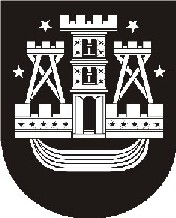 KLAIPĖDOS MIESTO SAVIVALDYBĖS TARYBASPRENDIMASDĖL ŠEIMOS TARYBOS NUOSTATŲ PATVIRTINIMO2014 m. sausio 30 d. Nr. T2-3KlaipėdaVadovaudamasi Lietuvos Respublikos vietos savivaldos įstatymo 16 straipsnio 2 dalies 6 punktu, Lietuvos Respublikos socialinės apsaugos ir darbo ministro 2012 m. lapkričio 2 d. įsakymo Nr. A1-480 „Dėl Šeimos tarybos pavyzdinių nuostatų patvirtinimo“ 2 punktu, Klaipėdos miesto savivaldybės taryba nusprendžia:1. Patvirtinti Šeimos tarybos nuostatus (pridedama).2. Skelbti šį sprendimą Teisės aktų registre ir Klaipėdos miesto savivaldybės interneto tinklalapyje.Savivaldybės meras Vytautas Grubliauskas